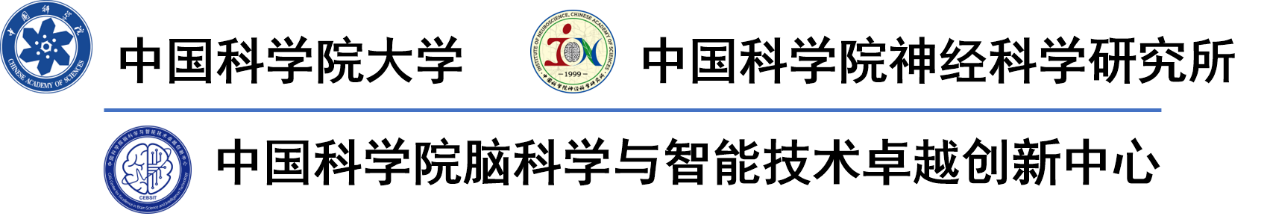 学位论文答辩公告答辩者：        李一丁   博士生导  师：        章晓辉   研究员题目：一个特异的外侧內嗅皮层直接投射至背侧海马CA1神经通路参与嗅觉关联学习时间：20  年 4月10日（星期一）上午 9:00地点：中科院新生命实验大楼A307会议室欢迎大家参加！脑智卓越中心/神经所 2020年  月 日